MATERSKÁ  ŠKOLA   WATSONOVA  2,  KOŠICEMČ SEVER, tel. číslo : 633 17 29, www.mswatsonova.sk                    Zápis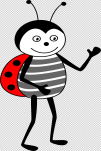 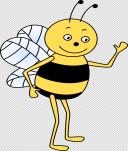             na predprimárne vzdelávanie - školský rok 2024/2025                                   2. 5.-3.5. 2024     od 10. 30 hod.   do 13. 00 hod.                 6. 5.-                    od 10. 30 hod.   do 16. 00 hod.Podmienky k prijatiu dieťaťa  do MŠ:     Podľa zákona č. 245/2008 , (školský zákon) § 59, ods.1,2,4,7,  zákona  č.209/2019, paragraf 3, písmeno a, paragraf 28, písmeno a, ktorým sa mení a dopĺňa zákon č. 245/2008 Z. z. o výchove a vzdelávaní (školský zákon) a o zmene a doplnení niektorých zákonov v znení neskorších predpisov, ktorým sa menia a dopĺňajú niektoré zákony sa na predprimárne vzdelávanie:-   prijíma sa dieťa od troch rokov veku; výnimočne možno prijať dieťa od dovŕšenia dvoch rokov veku, ak sú vytvorené vhodné materiálne, personálne, iné potrebné podmienky vrátane kapacitných možností školy-  prednostne sa budú prijímať deti, ktoré do 31. augusta  2024 dosiahnu 5 rokov, podľa miesta  trvalého bydliska, pre ktoré je plnenie predprimárneho vzdelávania povinné. Zoznam spádových ulíc http://www.mswatsonova.sk/dokumenty.html, -  prednostne sa prijíma aj dieťa, ktoré dovŕšilo 6 rok veku a ktoré  bude naďalej plniť povinné predprimárne vzdelávanie,  - následne deti, ktoré majú právo na prijatie na predprimárne vzdelávanie, ktoré dovŕšia štyri roky veku  do 31. augusta 2024-  v priebehu školského roka sa do materskej školy prijímajú deti, ak je voľná kapacita materskej školy.Súčasťou žiadosti zákonného zástupcu o prijatie dieťaťa do materskej školy je potvrdenie o zdravotnom stave dieťaťa od všeobecného lekára pre deti a dorast. Ak ide o dieťa so špeciálnymi výchovno-vzdelávacími potrebami, zákonný zástupca predloží okrem žiadosti a potvrdenia o zdravotnom stave dieťaťa aj vyjadrenie príslušného zariadenia výchovného poradenstva a prevencie.Žiadosť(tlačivo) na prijatie dieťaťa nájdete na internetovej stránke školy.Mesto Košice má vo svojej zriaďovateľskej pôsobnosti aj materské školy, ktoré majú zavedené    diétne stravovanie (viac na https://www.kosice.sk/obcan/skolske-stravovanie).Materská škola má rodinné prostredie s heterogénnymi triedami, čo priaznivo ovplyvňuje rozvoj osobnosti dieťaťa.    Cieľom našej edukačnej činnosti je šťastné detstvo detí a kvalitná príprava detí do základnej školy prostredníctvom školského vzdelávacieho programu „Čarovné dvierka“.